3 ‡m‡Þ¤^i, 2019KjKviLvbv Awa`ß‡i cÖvß 95 fvM kÖg Awf‡hvM wb®úwËMZ mvZ gv‡m cÖvß kÖg Awf‡hv‡Mi 95 fvM wb®úwË K‡i‡Q kÖg I Kg©ms¯’vb gš¿Yvj‡qi AvIZvaxb KjKviLvbv I cÖwZôvb cwi`k©b Awa`ßi (WvBd)| kÖg Awf‡hvM e¨e¯’vcbv I Awf‡hvM wb®úwË welqK Kg©kvjvq Awa`ß‡ii gnvcwi`k©K Rbve wkebv_ ivq G K_v e‡jb| AvR 3 †m‡Þ¤^i, 2019 g½jevi ivRavbxi c¨vb c¨vwmwdK ‡mvbviMvuI ‡nv‡U‡j w`be¨vcx G Kg©kvjv AbywôZ nq| Awa`ß‡ii gnvcwi`k©K e‡jb, MZ 31 Rvbyqvwi 2019 Zvwi‡L Awa`ß‡i kÖg msµvšÍ Awf‡hvM Rvbv‡bvi Rb¨ cvuP wWwR‡Ui (16357) ‡Uvj wd« ‡ní jvBb Pvjy Kiv nq| D³ ‡ní jvB‡bi gva¨‡g ‡deªæqvwi, 2019 ‡_‡K AvM÷, 2019 ch©šÍ ‡gvU 771 wU Awf‡hvM Av‡m hvi g‡a¨ cÖvmw½K we‡ePbvq 737 wU Awf‡hvM wb®úwË Kiv nq| Kg©kvjvq AvšÍR©vwZK kÖg ms¯’v (AvBGjI) AvBGjI'i Pxd ‡UKwbK¨vj GWfvBRvi bxivb ivghy_vb e‡jb, Awf‡hvM e¨e¯’vcbvq B‡Zvg‡a¨ Avgv‡`i ‡ek mvdj¨ AwR©Z n‡q‡Q| Z‡e wKQy P¨v‡jÄI i‡q †M‡Q| Avgv‡`i j¶¨ n‡”Q P¨v‡jÄ¸‡jv ch©v‡jvPbvi gva¨‡g Awf‡hvM e¨e¯’vcbv wm‡÷g‡K AviI ¯^”Q, kÖwgKevÜe I djcÖm~ Kiv| KjKviLvbv Awa`ß‡ii gnvcwi`k©K wkebv_ ivq (AwZwi³ mwPe)-Gi mfvcwZ‡Z¡ AbywôZ Kg©kvjvq Awa`ß‡ii AwZwi³ gnvcwi`k©K ‡gvt Rqbvj Av‡e`xb (hyM¥ mwPe), Dcgnvcwi`k©KMY, kÖg cwi`k©K, AvšÍR©vwZK kÖg ms¯’v (AvBGjI) Gi cÖwZwbwa Ges ‡`wk we‡`wk ‡÷K ‡nvìviMY Dcw¯’Z wQ‡jb| Kg©kvjvwU AvBGjI-Gi AviGgwR ‡cÖvMÖvg-Gi KvwiMwi mnvqZvq AbywôZ nq|--------------------------------------------------------------------------------------------------------------------- ‡gvt †dviKvb Avnmvb, Z_¨ I MYms‡hvM Kg©KZ©v, KjKviLvbv I cÖwZôvb cwi`k©b Awa`ßi| †gvevBj: 01918633193,  B‡gBj: forkanahsan@gmail.com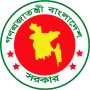 KjKviLvbv I cÖwZôvb cwi`k©b Awa`ßi (WvBd)kÖg I Kg©ms¯’vb gš¿Yvjq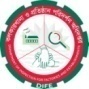 